Explain which market structure this firm is operating in this graph? Compare the long-run quantity and price to those of a perfectly competitive firm. What accounts for the difference? Is the equilibrium price greater than, equal to, or less than marginal cost? Why or why not?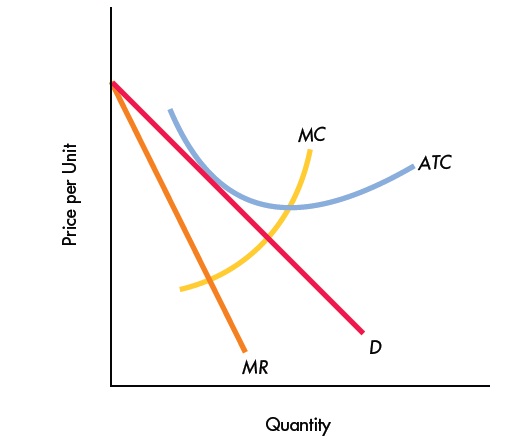 